ΘΕΜΑ: «ΠΡΟΣΚΛΗΣΗ ΕΚΔΗΛΩΣΗΣ ΕΝΔΙΑΦΕΡΟΝΤΟΣ ΓΙΑ ΠΡΑΓΜΑΤΟΠΟΙΗΣΗ ΔΙΗΜΕΡΗΣ                      ΕΚΔΡΟΜΗΣ ΣΤΗ ΘΕΣΣΑΛΟΝΙΚΗ» ΣΧΕΤ: 20883/ΓΔ4/13-2-2020 (ΦΕΚ 456/τ. Β΄/13-02-2020)Το σχολείο μας προτίθεται να πραγματοποιήσει μία διήμερη εκδρομή στη Θεσσαλονίκη.  Ημερομηνία αναχώρησης Πέμπτη 15/2/2024  ώρα 7.00π.μ. και ημερομηνία επιστροφής: Παρασκευή 16/2/2024 ώρα 21.00μμ. Θα συμμετέχουν πενήντα ένα (51) μαθητές της Β’ Γυμνασίου και τέσσερις (4) συνοδοί καθηγητές. Προκειμένου και σύμφωνα με την κείμενη νομοθεσία να επιλεγεί το ταξιδιωτικό γραφείο που θα οργανώσει την παραπάνω εκπαιδευτική επίσκεψη των μαθητών του σχολείου, παρακαλούμε να μας καταθέσετε   μέχρι  την Δευτέρα 22 Ιανουαρίου 2024 και ώρα 11:00πμ  στο Σχολείο μας κλειστή προσφορά για να αναλάβει τη μετακίνηση αυτή. Εκπρόθεσμες προσφορές δεν θα  ληφθούν υπόψη. Με την προσφορά θα πρέπει να υπάρχει  και υπεύθυνη δήλωση ότι το πρακτορείο διαθέτει ειδικό σήμα λειτουργίας, το οποίο βρίσκεται σε ισχύ και να καλύπτεται η μετακίνηση από τη σχετική  ασφάλεια αστικής ευθύνης και τα λεωφορεία να είναι απολύτως κατάλληλα για μετακίνηση μαθητών σύμφωνα με την κείμενη νομοθεσία.Επιθυμούμε:Τα λεωφορεία να είναι στη διάθεσή μας για την πραγματοποίηση των μετακινήσεων – περιηγήσεων. Ασφάλεια αστικής ευθύνης σύμφωνα με την κείμενη νομοθεσία και επίσης πρόσθετη ασφάλιση που καλύπτει τα έξοδα σε περίπτωση ατυχήματος ή ασθένειας. Ζητείται προσφορά τόσο για το συνολικό κόστος της εκδρομής (με ΦΠΑ), όσο και για το κόστος ανά μαθητή.Το ξενοδοχείο να είναι τριών ή τεσσάρων αστέρων και να βρίσκεται στην περιοχή του κέντρου της πόλης.Τα δωμάτια των μαθητών να βρίσκονται σε έναν ή σε δύο διαδοχικούς ορόφους του ξενοδοχείου.Τα δωμάτια των συνοδών να είναι μονόκλινα.Το  πρόγραμμα  της εκδρομής έχει ως εξής:Αναχώρηση Πέμπτη 15/2/2024  ώρα 7.00π.μ. από το χώρο του 2ου Γυμνασίου Άρτας.Στάση στα Γρεβενά.Άφιξη ΘεσσαλονίκηΕπίσκεψη στο ΝΟΗΣΙΣΕμπορικό κέντρο Γεύμα  Επιστροφή στο ξενοδοχείο21:30μμ. Δείπνο.            Παρασκευή 16/2/2024 .Αγ. ΔημήτριοςΡωμαική αγοράΑρχαιολογικο μουσείο Λευκός ΠύργοςΆγαλμα Μ. Αλεξάνδρου.13:00μμ. Αναχώρηση από ΘεσσαλονίκηΣτάση ΣΕΑ Πλατάνου.14:30μμ Αρχαιολογικός χώρος Βεργίνας17:00μμ αναχώρηση για Άρτα Στάση στα Γρεβενά21:00μμ επιστροφή στο χώρο του 2ου Γυμνασίου Άρτας .Σημειώνουμε ότι :Θα πρέπει να αναφέρεται η τελική συνολική τιμή της εκδρομής και η επιβάρυνση ανά μαθητή.Οι  προσφορές  θα ανοιχτούν όπως προβλέπει ο νόμος την ίδια μέρα (22/1/2024) ενώπιον του  Διευθυντή του σχολείου, επιτροπής καθηγητών,  αντιπροσώπων των μαθητών και του Συλλόγου Γονέων και Κηδεμόνων.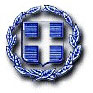 ΕΛΛΗΝΙΚΗ ΔΗΜΟΚΡΑΤΙΑΥΠΟΥΡΓΕΙΟ ΠΑΙΔΕΙΑΣ,ΘΡΗΣΚΕΥΜΑΤΩΝ ΚΑΙ ΑΘΛΗΤΙΣΜΟΥ----ΠΕΡΙΦΕΡΕΙΑΚΗ Δ/ΝΣΗ Π. & Δ. ΕΚΠ/ΣΗΣ ΗΠΕΙΡΟΥΔ/ΝΣΗ ΔΕΥΤΕΡΟΒΑΘΜΙΑΣ ΕΚΠΑΙΔΕΥΣΗΣ  Ν. ΑΡΤΑΣ2ο ΓΥΜΝΑΣΙΟ ΑΡΤΑΣ----Ταχ. Δ/νση: Β. Αγραφιώτη και Σώφρονος Ολυμπ. Τ.Κ. – Πόλη: 47100 – ΑΡΤΑEmail:  mail@2gym-artas.art.sch.grΠληροφορίες: Νικόλαος Ι. Καψάλας Τηλ./FAX: 2681027466ΑΡΤΑ 17/1/2024ΑΡ. ΠΡΩΤ: 17ΠΡΟΣ: ΔΔΕ ΑΡΤΑΣΚΟΙΝ : ΤΑΞΙΔΙΩΤΙΚΑ ΓΡΑΦΕΙΑ Ο Δ/ντής                 Νικόλαος Ι. Καψάλας                           Φυσικός